Исходные данные по расчёту показателей по организационной и экономической частям дипломного проекта на технических специальностяхДля расчета фонда времени работы персонала и оборудования необходимо использовать  Производственный календарь на 2021 год, который можно взять с сайта: http://www.consultant.ru/law/ref/calendar/proizvodstvennye/2021/Основная информация с вышеуказанного сайта: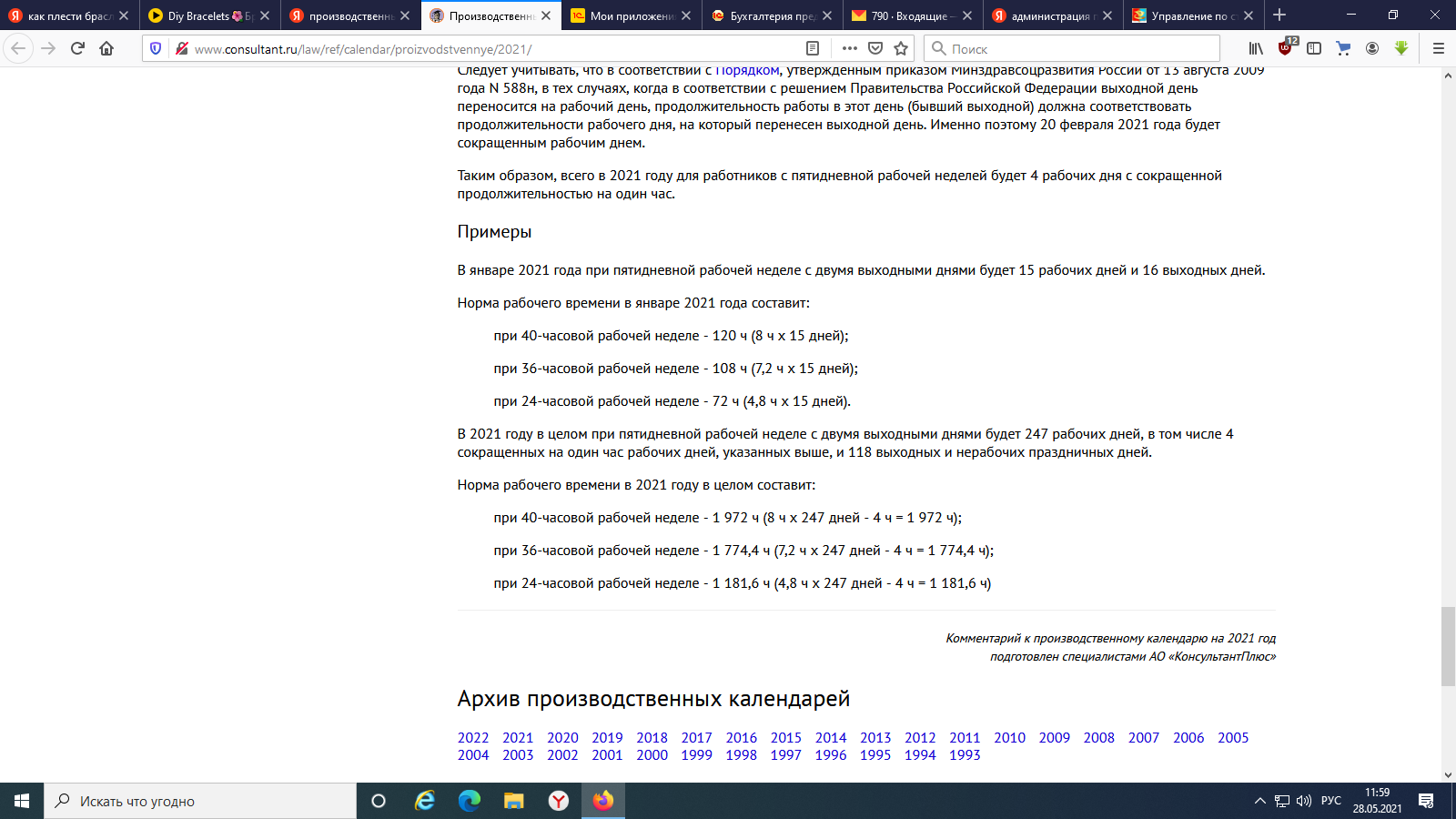 Часовые и месячные тарифные ставки рабочих – сдельщиков основного производства Часовые и месячные тарифные ставки рабочих вспомогательного производства Нормы амортизации – по техническому паспорту.* - https://www.buxprofi.ru/spravochnik/stavki-strahovyh-vznosov-na-travmatizm-po-okvedРазрядСдельщикиСдельщикиСдельщикиРазрядТарифный коэффициентЧасовая ставкаМесячная ставка11,00082=8313598=2021,07689=1214630=8331,18698=2416128=0641,324109=6718004=5251,494123=7520316=0461,727143=0523484=82РазрядРабочие – повременщики, вспомогательные рабочиеРабочие – повременщики, вспомогательные рабочиеРабочие – повременщики, вспомогательные рабочиеРазрядТарифный коэффициентЧасовая ставкаМесячная ставка11,0071=9311808=7521,0676=2412516=3231,1582=7213580=1441,3093=5115351=5451,52109=3317948=7161,68120=8419838=30Наименование статей затратОрганизационно-правовая форма предприятияОрганизационно-правовая форма предприятияНаименование статей затратОООАкционерные обществаПрямая заработная платаВ соответствии с тарифной сеткойВ соответствии с тарифной сеткойПремия:- для рабочих-сдельщиков- для вспомогательных рабочих- для специалистов и служащих20%15%12%65%45%55%Дополнительная заработная плата5%10%Транспортно-заготовительные расходы1%2,4%Отчисления во внебюджетные фонды:ПФРФОМСФССФСС от несчастных случаев на производстве и профзаболеваний*22%5,1%2,9%зависит от класса профессионального риска, к которому относится организация22%5,1%2,9%зависит от класса профессионального риска, к которому относится организацияОПР25%70%ОХР20%110%Коммерческие расходы1%2%